РАСПИСАНИЕ ПРОМЕЖУТОЧНОЙ АТТЕСТАЦИИгруппы 33специальности 44.02.01 Дошкольное образование(06.06.2020 – 12.06.2020)Зачеты проводятся во время, отведенное на учебные занятияЗаместитель директора по учебной работе 						  В.Е. СмирновЗаведующий учебной частью                                                                                             Е.Г. Костенко.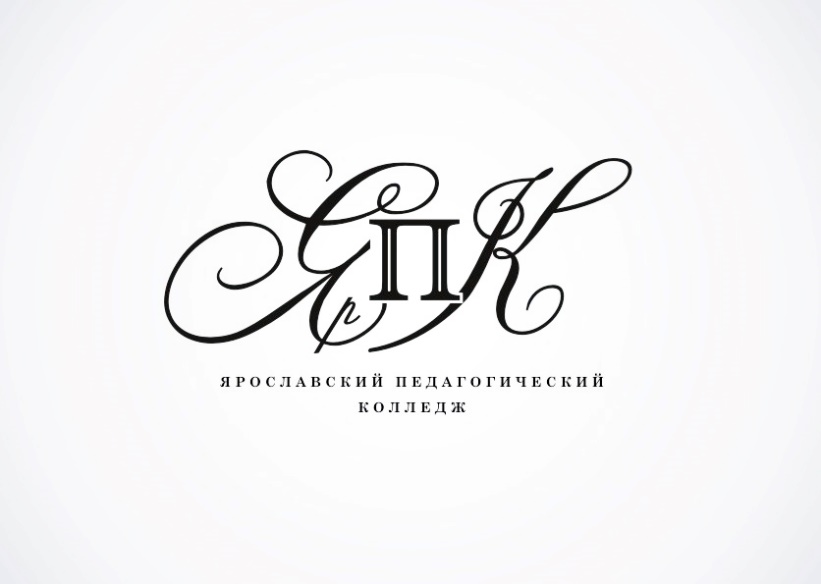 ДатаЭкзамены1 подгруппа08.06.202008.302 подгруппа08.06.202011.00ОГСЭ.02. Психология общенияПреподаватель: Трусова Т.А.Ассистент: Костенко Е.Г.ОГСЭ.02. Психология общенияПреподаватель: Трусова Т.А.Ассистент: Костенко Е.Г.11.06.202008.30МДК.02.03. Теоретические и методические основы организации продуктивных видов деятельности детей дошкольного возраста и МДК.02.04. Практикум по художественной обработке материалов и изобразительному искусству (комплексный экзамен)Преподаватель: Перцева Г.Н.Ассистент: Перчук А.В.ЗачетыОГСЭ.05. Физическая культураПреподаватель: Крошкина Ю.А.ОП.06. Безопасность жизнедеятельностиПреподаватель: Розин А.А.МДК.02.05. Теория и методика музыкального воспитания с практикумомПреподаватель: Бахичева М.В.МДК.02.06. Психолого-педагогические основы организации общения детей дошкольного возрастаПреподаватель: Трусова Т.А.МДК.03.04. Теория и методика математического развитияПреподаватель: Семенова Е.Б.МДК.04.01. Теоретические и методические основы взаимодействия воспитателя с родителями (лицами, их заменяющими) и сотрудниками дошкольной образовательной организацииПреподаватель: Семенова Е.Б.МДК.05.01. Теоретические и прикладные аспекты методической работы воспитателя детей дошкольного возрастаПреподаватель: Бахичева М.В.